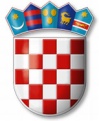 REPUBLIKA HRVATSKAVARAŽDINSKA ŽUPANIJAGOSPODARSKA ŠKOLA VARAŽDINP O Z I V NA SJEDNICU ŠKOLSKOG ODBORAkoja će se održati u PETAK, 5. 10. 2018. godine s početkom u 15,30sati u Gospodarskoj školi VaraždinDNEVNI RED:1. Usvajanje zapisnika s prošle sjednice Školskog odbora2. Donošenje Godišnjeg plana i programa rada Škole za školsku godinu 2018./2019.3. Donošenje Školskog kurikuluma – razvojnog plana Škole za školsku godinu 2018./2019.4. Davanje suglasnosti Ravnateljici za sporazumni raskid ugovora o radu5. Davanje suglasnosti Ravnateljici za zasnivanje radnog odnosa po objavljenom natječaju za nastavnika/cu administrativne grupe predmeta-kompjutorske daktilografije i nastavnika/cu matematike 6. Donošenje Europskog razvojnog plana Gospodarske škole Varaždin za razdoblje 2018-2022. godine – Strategije razvoja Gospodarske škole Varaždin za razdoblje 2018.-2022. godine7. Donošenje Poslovnika o izradbi i obrani završnog rada za zanimanjes obrazovnog sektora ekonomije, trgovine i poslovne administracije: administrator8. Izvješće o realizaciji Godišnjeg plana i programa Škole za školsku godinu 2017./2018.9. RaznoPredsjednik Školskog odbora:  Tomislav Purgarić, prof.